Pre-Lesson Worksheet Answer KeyThe questions below pertain to the tiger shown in this photograph.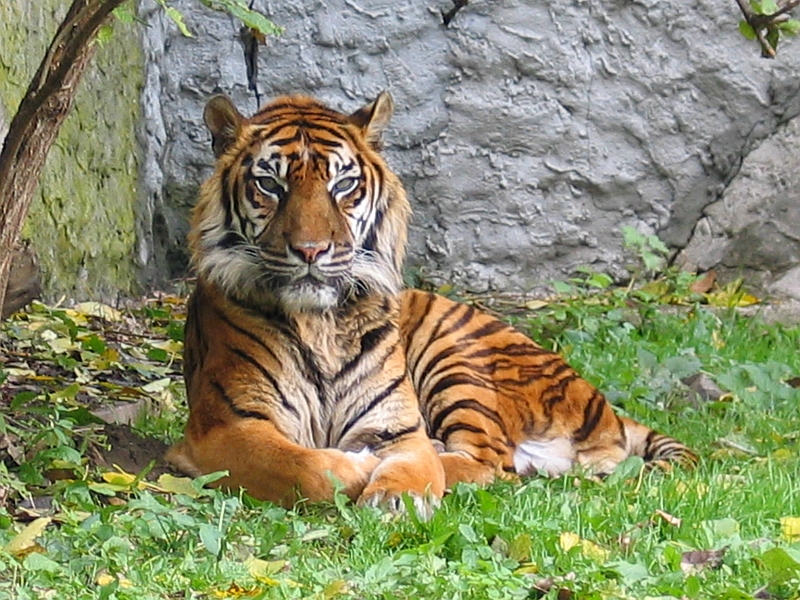 Image source: 2004 Monika Betley, Wikimedia Commons 
http://commons.wikimedia.org/wiki/File:Panthera_tigris_sumatran_subspecies.jpgWhat determines the color of the tiger’s coat?Genes, DNAIf the DNA sequence were to change, what would this be called?MutationExplain how a mutation could cause this tiger to have a white coat instead of an orange coat.A mutation to the gene that codes for the coat color to be orange could cause the coat to change to white.